______ сессия Собрания депутатовмуниципального образования«Широкундышское сельское поселение»Республики Марий Эл  четвертого созывапроектРЕШЕНИЕСобрания депутатов Широкундышского сельского поселенияот «___»___________ 2020 года № ___О признании утратившим силу решение Собрания депутатов Широкундышского сельского поселения от 25.08.2017 г № 105 Рассмотрев протест прокуратуры Килемарского района от № 02-08-2020 от 30.01.2020 года   на отдельные нормы Положения о порядке получения главой администрации разрешения на участие на безвозмездной основе в управлении некоммерческими организациями в качестве единоличного исполнительного органа или на вхождение в состав их коллегиальных органов управления, собрание депутатов Широкундышского сельского поселения р е ш и л о:Признать утратившим силу решение Собрания депутатов Широкундышского сельского поселения от 25.08.2017 года № 105 «Об утверждении Положения о порядке получения главой администрации разрешения на участие на безвозмездной основе в управлении некоммерческими организациями в качестве единоличного исполнительного органа или на вхождение в состав их коллегиальных органов управления»2.	Обнародовать настоящее решение на информационном стенде администрации муниципального образования «Широкундышское сельское поселение».Глава  муниципального образования«Широкундышское сельское поселение»,председатель Собрания депутатов                              Н.Н.Лашманова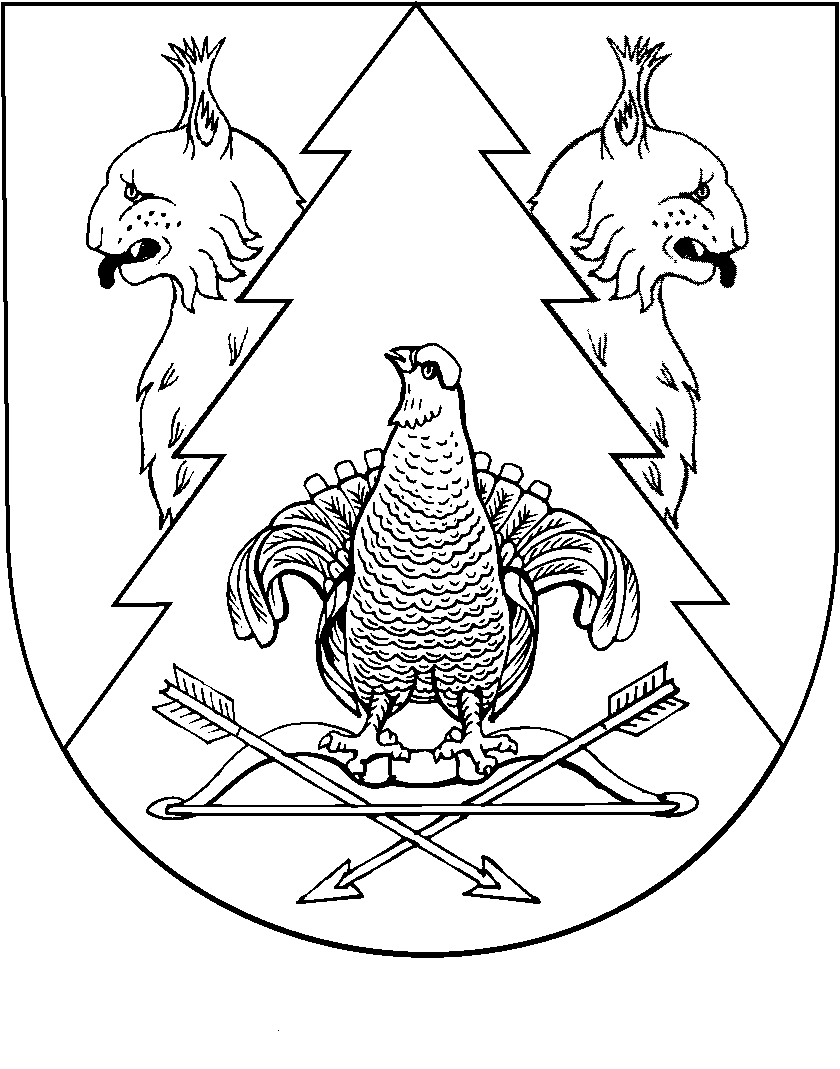 